Activité se déroulant sous votre entière responsabilité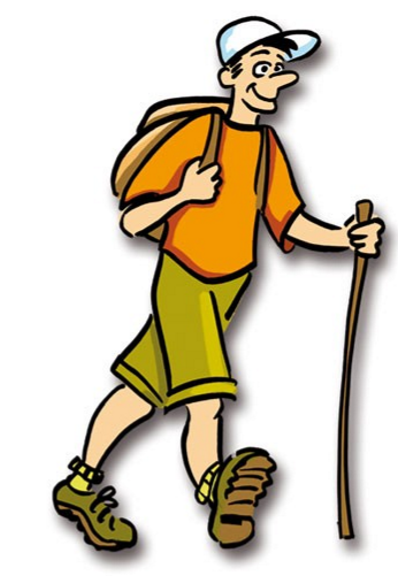 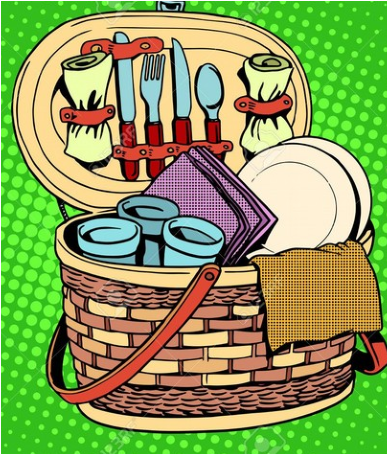 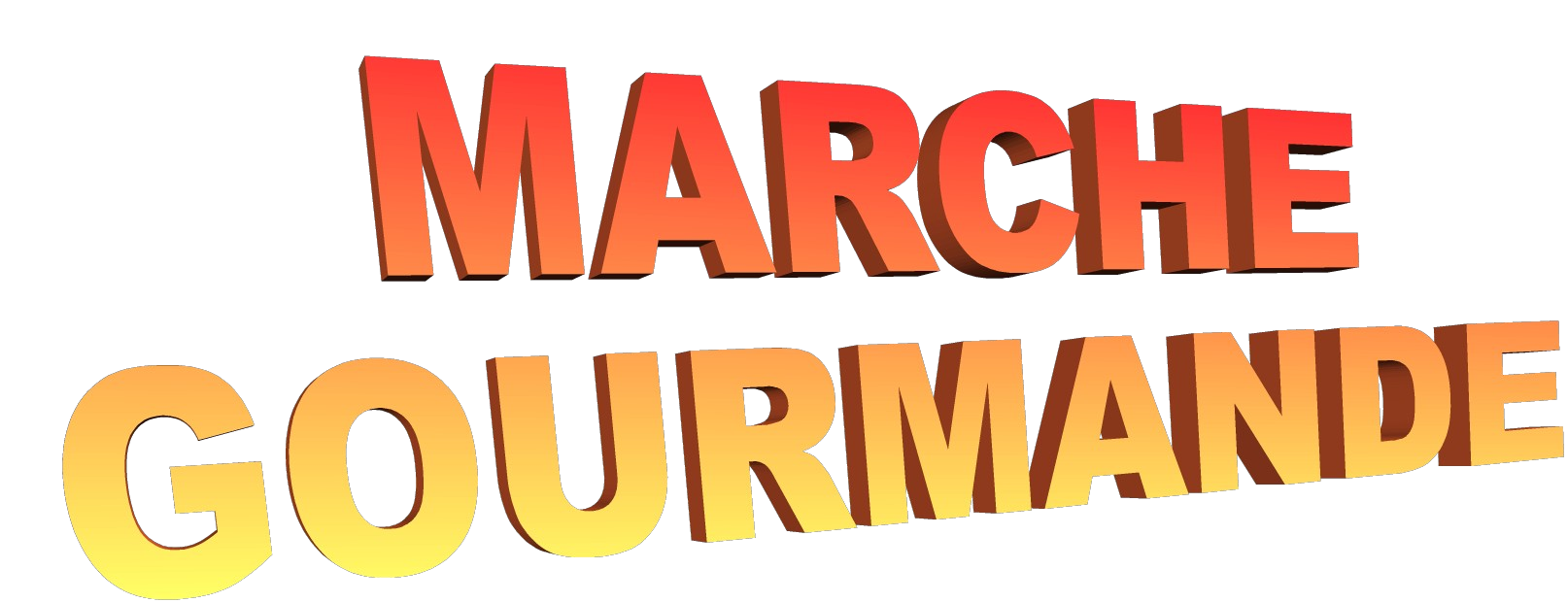 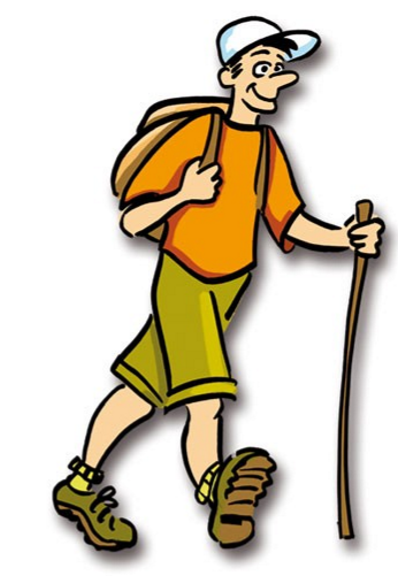 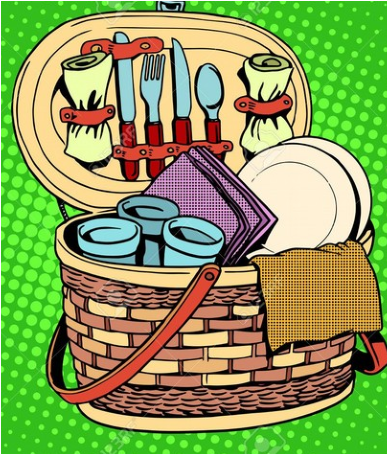 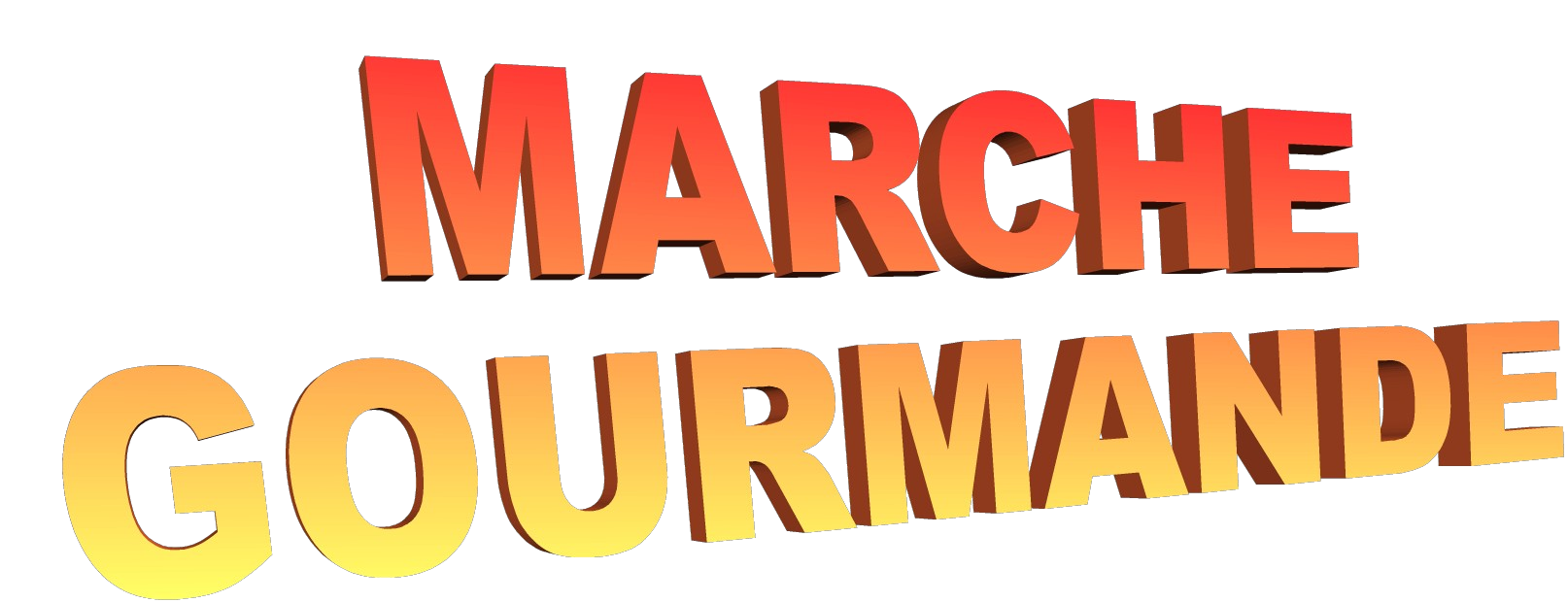 